Проект межевания территории городского округа 
"Город Архангельск" в границах элемента планировочной структуры: 
ул. Суздальцевой В.И., ул. Нижняя Повракульская, 
ул. Нижняя Повракульская 4-я линия площадью 7,5046 гаI. Текстовая часть проекта межевания территории1. Перечень и сведения о площади образуемых земельных участков, 
в том числе возможные способы их образованияВ результате анализа исходной документации выявлено, 
что проектируемые земельные участки, расположенные в границах элемента планировочной структуры: ул. Суздальцевой В.И., ул. Нижняя Повракульская, ул. Нижняя Повракульская 4-я линия в кадастровых кварталах 29:22:030601 
и 29:22:030602.Категория земель территории, в границах которой разрабатывается проект межевания территории – земли населенных пунктов. Площадь территории проектирования составляет 7,5046 га. Функциональные зоны согласно генеральному плану муниципального образования "Город Архангельск", утвержденному постановлением министерства строительства и архитектуры Архангельской области от 2 апреля 2020 года № 37-п (с изменениями), в границах которых разрабатывается проект межевания территории: зона застройки индивидуальными жилыми домами.Территориальные зоны согласно правилам землепользования и застройки городского округа "Город Архангельск", утвержденным постановлением министерства строительства и архитектуры Архангельской области 
от 29 сентября 2020 года № 68-п (с изменениями), в границах которых разрабатывается проект межевания территории:зона застройки индивидуальными жилыми домами (кодовое 
обозначение – Ж1).Формирование проектных границ земельных участков выполнено 
в пределах красных линий с учетом существующей градостроительной ситуации и фактического использования территории, местоположения границ земельных участков, сведения о которых содержатся в Едином государственном реестре недвижимости.Перечень и сведения о площади образуемых земельных участков представлены в таблице № 1.Таблица № 1Образование земельного участка 29:22:030602:ЗУ1 площадью 1 850 кв. м с видом разрешенного использования "Для индивидуального жилищного строительства" из земель, находящихся в государственной или муниципальной собственности.Образование земельного участка 29:22:030602:ЗУ2 площадью 808 кв. м 
с видом разрешенного использования "Для индивидуального жилищного строительства" из земель, находящихся в государственной или муниципальной собственности.Образование земельного участка 29:22:030601:ЗУ3 площадью 1 148 кв. м с видом разрешенного использования "Для индивидуального жилищного строительства" из земель, находящихся в государственной или муниципальной собственности.Образование земельного участка 29:22:030601:ЗУ4 площадью 1 215 кв. м с видом разрешенного использования "Для индивидуального жилищного строительства" из земель, находящихся в государственной или муниципальной собственности.Образование земельного участка 29:22:030602:ЗУ5 площадью 536 кв. м 
с видом разрешенного использования "Для индивидуального жилищного строительства" из земель, находящихся в государственной или муниципальной собственности.Образование земельного участка 29:22:030601:ЗУ6 площадью 864 кв. м 
с видом разрешенного использования "Для индивидуального жилищного строительства" из земель, находящихся в государственной или муниципальной собственности.Образование земельного участка 29:22:030601:ЗУ7 площадью 1 368 кв. м с видом разрешенного использования "Для индивидуального жилищного строительства" из земель, находящихся в государственной или муниципальной собственности.Образование земельного участка 29:22:030602:ЗУ8 площадью 995 кв. м 
с видом разрешенного использования "Для индивидуального жилищного строительства" из земель, находящихся в государственной или муниципальной собственности.Образование земельного участка 29:22:030602:ЗУ11 площадью 
1 282 кв. м с видом разрешенного использования "Для индивидуального жилищного строительства" из земель, находящихся в государственной или муниципальной собственности.Образование земельного участка 29:22:030602:ЗУ13 площадью 373 кв. м
с видом разрешенного использования "Ведение огородничества" из земель, находящихся в государственной или муниципальной собственности.Образование земельного участка 29:22:030602:ЗУ14 площадью 284 кв. м 
с видом разрешенного использования "Ведение огородничества" из земель, находящихся в государственной или муниципальной собственности.Образование земельного участка 29:22:030602:ЗУ15 площадью 373 кв. м 
с видом разрешенного использования "Ведение огородничества" из земель, находящихся в государственной или муниципальной собственности.Образование земельного участка 29:22:030602:ЗУ16 площадью 504 кв. м 
с видом разрешенного использования "Ведение огородничества" из земель, находящихся в государственной или муниципальной собственности.Образование земельного участка 29:22:030602:ЗУ17 площадью 362 кв. м 
с видом разрешенного использования "Ведение огородничества" из земель, находящихся в государственной или муниципальной собственности.Образование земельного участка 29:22:030602:ЗУ19 площадью 247 кв. м 
с видом разрешенного использования "Ведение огородничества" из земель, находящихся в государственной или муниципальной собственности.Каталог координат представлен в таблице № 2.Таблица № 2.2. Перечень и площади образуемых земельных участков, которые будут отнесены к территориям общего пользования или имуществу общего пользования, в том числе в отношении которых предполагается резервирование и (или) изъятие для государственных или муниципальных нуждПеречень и сведения о площади образуемых земельных участков представлены в таблице № 3.Таблица № 3Образование земельного участка 29:22:000000:ЗУ9 площадью 2 266 кв. м с видом разрешенного использования "Благоустройство территории; Улично-дорожная сеть" из земель, находящихся в государственной или муниципальной собственности.Образование земельного участка 29:22:000000:ЗУ10 площадью 
1 432 кв. м с видом разрешенного использования "Благоустройство территории; Улично-дорожная сеть" из земель, находящихся в государственной или муниципальной собственности.Образование земельного участка 29:22:030601:ЗУ12 площадью 
1 142 кв. м с видом разрешенного использования "Благоустройство территории; Улично-дорожная сеть" из земель, находящихся в государственной или муниципальной собственности.Образование земельного участка 29:22:030601:ЗУ18 площадью 396 кв. м 
с видом разрешенного использования "Благоустройство территории" из земель, находящихся в государственной или муниципальной собственности.Каталог координат земельных участков, которые будут отнесены 
к территориям общего пользования или имуществу общего пользования представлен в таблице № 4.Таблица № 43. Вид разрешенного использования образуемых земельных участков 
в соответствии с проектом планировки территорииВиды разрешенного использования образуемых земельных участков 
в соответствии с проектом планировки территории представлены в таблице № 5.Таблица № 54. Целевое назначение лесов, вид (виды) разрешенного использования лесного участка, количественные и качественные характеристики лесного участка, сведения о нахождении лесного участка в границах особо защитных участков лесовИнформация о целевом назначении лесов, виде разрешенного использования лесного участка, количественные и качественные характеристики лесного участка, сведения о нахождении лесного участка 
в границах особо защитных участков лесов в данном проекте не отображается
в связи с отсутствием в границах проектирования лесных участков.5. Сведения о границах территории, в отношении которой утвержден проект межевания, содержащие перечень координат характерных точек этих границ в системе координат, используемой для ведения Единого государственного реестра недвижимостиСведения о границах территории, в отношении которой утвержден проект межевания, содержащие перечень координат характерных точек этих границ 
в системе координат, используемой для ведения Единого государственного реестра недвижимости, приведены в таблице № 6. Координаты характерных точек границ территории, в отношении которой утвержден проект межевания, определяются в соответствии с требованиями к точности определения координат характерных точек границ, установленных в соответствии 
с Градостроительным кодексом Российской Федерации для территориальных зон.Таблица № 6 II. Чертежи межевания территорииГрафическая часть основной части проекта межевания территории выполнена в составе следующих чертежей:чертеж межевания территории с указанием границ образуемых 
и изменяемых земельных участков (масштаб 1:1500) представлен 
в приложении к настоящему проекту межевания.На чертеже межевания отображены:границы существующих элементов планировочной структуры;границы образуемых и изменяемых земельных участков, условные номера образуемых земельных участков.Красные линии, утвержденные в составе проекта планировки территории, линии отступа от красных линий в целях определения мест допустимого размещения зданий, строений, сооружений отсутствуют на территории проектирования.Границы публичных сервитутов на территории проектирования 
не выявлены.___________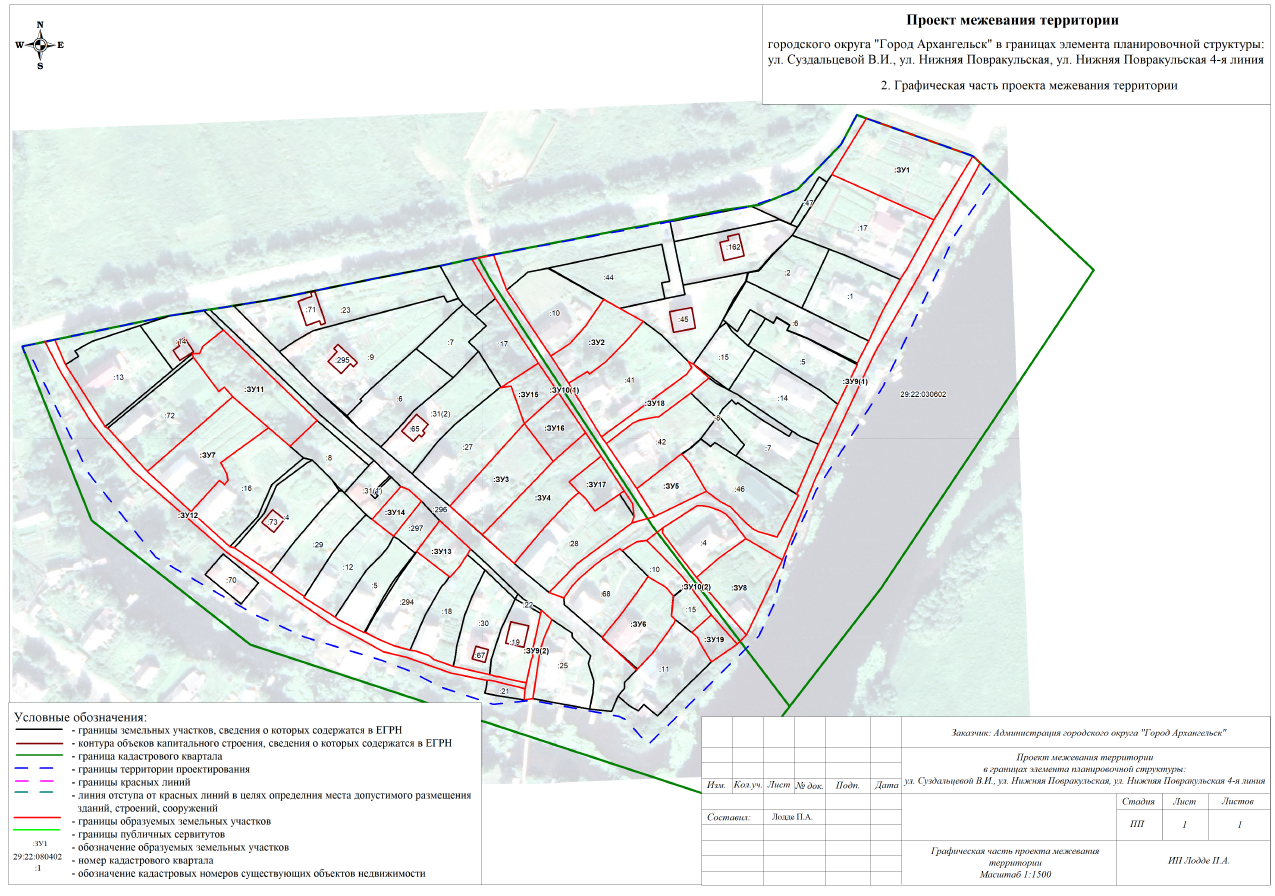 _____________УТВЕРЖДЕНпостановлением Главыгородского округа"Город Архангельск"от 25 января 2024 г. № 67Проектируемый земельный участок, обозначениеПроектная площадь, кв.мИсходные характеристики29:22:030602:ЗУ11 850Земли государственной собственности29:22:030602:ЗУ2808Земли государственной собственности29:22:030601:ЗУ31 148Земли государственной собственности29:22:030601:ЗУ41 215Земли государственной собственности29:22:030602:ЗУ5536Земли государственной собственности29:22:030601:ЗУ6864Земли государственной собственности29:22:030601:ЗУ71 368Земли государственной собственности29:22:030602:ЗУ8995Земли государственной собственности29:22:030602:ЗУ111 282Земли государственной собственности29:22:030602:ЗУ13373Земли государственной собственности29:22:030602:ЗУ14284Земли государственной собственности29:22:030602:ЗУ15373Земли государственной собственности29:22:030602:ЗУ16504Земли государственной собственности29:22:030602:ЗУ17362Земли государственной собственности29:22:030602:ЗУ19247Земли государственной собственностиПроектируемый земельный участок, обозначениеСистема координат МСК-29Система координат МСК-29Проектируемый земельный участок, обозначениеКоординатыКоординатыПроектируемый земельный участок, обозначениеXY29:22:030602:ЗУ1660694,07660721,53660703,09660672,02660694,072522732,882522749,752522801,642522782,622522732,8829:22:030602:ЗУ2660605,56660611,73660620,13660633,09660628,84660622,50660613,78660602,83660596,73660598,06660592,35660605,562522595,742522605,122522612,642522621,592522629,352522640,872522633,372522622,682522614,592522613,662522604,462522595,7429:22:030601:ЗУ3660572,69660554,24660518,43660532,44660572,692522582,802522596,972522562,342522546,442522582,8029:22:030601:ЗУ4660518,43660554,24660568,22660556,79660544,17660538,99660536,29660525,76660521,35660504,46660518,432522562,342522596,972522612,672522620,252522604,672522609,522522606,262522596,182522592,052522577,822522562,3429:22:030602:ЗУ5660540,88660557,67660557,83660553,41660539,62660527,34660540,882522637,722522659,192522659,622522663,522522671,622522646,362522637,7229:22:030601:ЗУ6660498,11660497,48660492,84660488,44660478,83660476,96660475,35660470,09660460,62660452,49660468,38660479,20660490,56660498,112522643,302522643,952522651,752522655,562522654,642522656,502522655,812522652,342522645,372522637,522522620,852522629,732522638,092522643,3029:22:030601:ЗУ7660549,32660585,75660570,59660553,56660548,31660544,93660542,84660545,01660529,68660549,322522398,942522440,612522458,142522434,762522437,672522438,272522436,582522434,132522420,172522398,9429:22:030602:ЗУ8660497,57660506,93660516,46660506,07660469,52660497,572522666,772522677,712522690,992522708,712522691,182522666,7729:22:030602:ЗУ11660618,20660574,21660561,54660570,59660585,75660590,42660588,31660604,86660606,72660606,63660610,23660618,202522435,962522481,772522468,482522458,142522440,612522436,502522433,822522421,432522420,862522424,422522425,932522435,9629:22:030602:ЗУ13660525,30660511,40660508,81660503,04660497,73660498,00660510,16660510,24660525,302522541,542522556,632522555,012522551,352522546,612522546,192522530,352522530,242522541,5429:22:030602:ЗУ14660541,94660540,37660534,76660517,59660525,94660541,942522522,582522526,422522532,592522519,022522508,462522522,5829:22:030602:ЗУ15660590,03660590,26660590,28660602,08660587,64660572,69660590,96660590,032522570,732522571,462522571,542522589,642522599,462522582,802522576,392522570,7329:22:030602:ЗУ16660587,64660568,22660554,24660572,69660587,642522599,462522612,672522596,972522582,802522599,4629:22:030602:ЗУ17660544,17660556,79660539,89660538,27660529,93660536,42660538,99660544,172522604,672522620,252522631,472522629,322522617,282522612,462522609,522522604,6729:22:030602:ЗУ19660470,83660479,27660465,05660456,39660459,40660465,84660468,08660469,26660470,832522664,482522674,032522686,702522674,172522672,272522668,482522667,402522666,452522664,48Проектируемый земельный участок, обозначениеПроектная площадь, кв.мИсходные характеристики29:22:000000:ЗУ92 266Земли государственной собственности29:22:000000:ЗУ101 432Земли государственной собственности29:22:030601:ЗУ121 142Земли государственной собственности29:22:030601:ЗУ18396Земли государственной собственностиПроектируемый земельный участок, обозначениеСистема координат МСК-29Система координат МСК-29Проектируемый земельный участок, обозначениеКоординатыКоординатыПроектируемый земельный участок, обозначениеXY29:22:000000:ЗУ9660699,74660642,63660607,77660544,97660506,07660516,46660526,33660528,39660529,94660532,03660532,47660532,45660521,88660515,61660515,00660510,72660511,73660506,73660503,45660496,80660493,32660487,56660490,17660504,14660524,15660527,34660539,62660534,50660531,94660525,26660521,41660519,90660517,25660537,55660538,18660562,58660582,04660601,41660602,07660612,95660612,96660626,50660642,86660648,05660672,02660703,09660699,74660477,00660467,80660462,01660458,86660455,68660438,54660437,92660443,28660446,25660457,64660458,83660462,44660480,04660481,62660477,002522805,192522774,152522754,052522724,522522708,712522690,992522683,402522681,152522678,672522673,062522670,112522667,012522650,492522642,582522637,682522630,512522629,452522621,302522616,972522609,392522606,072522602,092522594,922522608,462522635,262522646,362522671,622522678,492522683,482522689,832522694,152522696,892522706,172522716,592522715,642522726,322522735,772522745,312522745,302522750,822522750,872522757,122522766,072522769,562522782,622522801,642522805,192522596,242522592,332522590,602522590,062522589,592522586,982522582,642522583,232522583,862522586,282522586,992522586,952522590,822522591,172522596,2429:22:000000:ЗУ10660654,81660637,73660605,56660592,35660566,23660562,84660540,88660527,34660524,15660527,27660533,48660556,79660568,22660602,08660633,67660652,63660654,81660521,88660519,43660509,48660497,57660469,52660465,05660479,27660494,24660498,65660515,61660521,882522567,862522574,202522595,742522604,462522620,422522622,872522637,722522646,362522635,262522636,382522635,732522620,252522612,672522589,642522568,672522557,352522567,862522650,492522650,152522657,492522666,772522691,182522686,702522674,032522662,872522659,252522642,582522650,4929:22:030601:ЗУ12660613,52660601,39660571,12660570,50660549,32660529,68660512,61660512,06660499,84660495,99660490,42660488,36660487,83660478,24660477,11660470,60660470,73660467,72660464,30660461,85660461,79660459,60660457,51660454,24660450,20660449,19660449,23660447,11660446,25660443,28660447,07660447,40660447,39660450,96660458,58660461,43660467,18660475,01660494,28660509,62660549,42660565,33660574,25660598,11660612,52660613,522522353,752522359,062522378,322522379,612522398,942522420,172522439,132522441,312522459,272522464,362522472,292522475,502522475,172522490,442522491,832522504,672522505,462522511,152522519,132522528,312522529,612522536,122522538,792522548,192522565,952522569,652522570,682522579,052522583,862522583,232522568,402522566,272522564,612522547,062522525,602522513,932522503,602522488,502522460,162522437,832522392,142522377,992522370,982522356,422522348,942522353,7529:22:030601:ЗУ18660566,23660596,57660599,97660603,06660601,56660594,92660587,57660575,87660575,82660574,26660572,85660562,84660566,232522620,422522661,882522664,562522662,722522665,212522672,892522664,002522648,242522646,612522638,922522635,742522622,872522620,42Проектируемый земельный участок, обозначениеПроектный вид разрешенного использования29:22:030602:ЗУ1Для индивидуального жилищного строительства (2.1)29:22:030602:ЗУ2Для индивидуального жилищного строительства (2.1)29:22:030601:ЗУ3Для индивидуального жилищного строительства (2.1)29:22:030601:ЗУ4Для индивидуального жилищного строительства (2.1)29:22:030602:ЗУ5Для индивидуального жилищного строительства (2.1)29:22:030601:ЗУ6Для индивидуального жилищного строительства (2.1)29:22:030601:ЗУ7Для индивидуального жилищного строительства (2.1)29:22:030602:ЗУ8Для индивидуального жилищного строительства (2.1)29:22:000000:ЗУ9Благоустройство территории (12.0.2); Улично-дорожная сеть (12.0.1)29:22:000000:ЗУ10Благоустройство территории (12.0.2); Улично-дорожная сеть (12.0.1)29:22:030601:ЗУ11Для индивидуального жилищного строительства (2.1)29:22:030601:ЗУ12Благоустройство территории (12.0.2); Улично-дорожная сеть (12.0.1)29:22:030601:ЗУ13Ведение огородничества (13.1)29:22:030601:ЗУ14Ведение огородничества (13.1)29:22:030601:ЗУ15Ведение огородничества (13.1)29:22:030601:ЗУ16Ведение огородничества (13.1)29:22:030601:ЗУ17Ведение огородничества (13.1)29:22:030601:ЗУ18Благоустройство территории (12.0.2); Улично-дорожная сеть (12.0.1)29:22:030601:ЗУ19Ведение огородничества (13.1)Номер точкиСистема координат МСК-29Система координат МСК-29Номер точкиКоординатыКоординатыНомер точкиXY12345678910111213141516171819202122232425262728293031323334351660610,24660625,20660627,81660630,11660633,19660643,13660649,44660653,51660671,03660678,53660686,89660708,66660723,20660703,11660693,03660664,88660591,14660540,16660507,38660483,97660468,90660415,85660428,30660429,84660437,74660435,78660444,08660451,50660456,87660468,52660479,42660507,35660548,01660607,40660607,01660610,242522337,872522410,132522426,502522441,012522460,442522508,982522541,632522560,402522654,012522693,652522716,022522737,282522745,092522801,652522812,332522793,092522758,072522725,232522710,362522704,392522697,122522643,122522632,332522628,972522586,212522567,722522542,042522528,182522513,982522475,802522451,422522403,132522370,622522341,062522338,912522337,87ПРИЛОЖЕНИЕ к проекту межевания территории городского округа "Город Архангельск" 
в границах элемента планировочной структуры: ул. Суздальцевой В.И., 
ул. Нижняя Повракульская, ул. Нижняя Повракульская 4-я линия 
площадью 7,5046 га